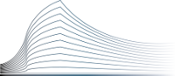 ___________________________________________________________________________DEMANDE DE RENVOI AU ROLE(doit être signée par toutes les parties)(à remplir en majuscules svp)___________________________________________________________________________	R.G. A/………/……………..En causePartie demanderesse : …………………………….…………………………………………………….……………………Avocat :………………………………………………………………………………………………………………………………..Comparant :………………………………………………………………………….………………………………………………ContrePartie défenderesse : …………………………….…………………………………………………….……………………Avocat :………………………………………………………………………………………………………………………………..Comparant :………………………………………………………………………….………………………………………………**	*Les parties prient le tribunal de bien vouloir RENVOYER AU ROLE la cause susdite.Bruxelles, le ……………………..Partie demanderesse	Partie défenderesse